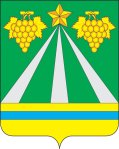 АДМИНИСТРАЦИЯ МУНИЦИПАЛЬНОГО ОБРАЗОВАНИЯ КРЫМСКИЙ РАЙОНПОСТАНОВЛЕНИЕот       05.07.2022 года       	                                                                                                    №          1761город КрымскО внесении изменений в постановление администрации муниципального образования Крымский район от   9 июня 2021 года № 1543 «Об утверждении Порядка принятия решения о заключении концессионного соглашения от имени муниципального образования Крымский район»В соответствии с Федеральным законом от 6 октября 2003 года № 131-ФЗ «Об общих принципах организации местного самоуправления в Российской Федерации», решением Совета муниципального образования Крымский район от 13 мая 2021 года № 81 «О структуре администрации муниципального образования Крымский район», п о с т а н о в л я ю: 1. Внести в постановление администрации муниципального образования Крымский район от 9 июня 2021 года № 1543 «Об утверждении Порядка принятия решения о заключении концессионного соглашения от имени муниципального образования Крымский район» следующие изменения:1) подпункт 2.2.1 пункта 2.2 раздела 2 приложения к постановлению изложить в следующей редакции:«2.2.1. В целях обоснования необходимости заключения концессионного соглашения, инициатором заключения концессионного соглашения от лица концедента направляется главе муниципального образования Крымский  район или лицу, его замещающему, предложение о заключении концессионного соглашения с анализом состояния дел по рассматриваемому вопросу, прошедшее процедуру согласования с управлением инвестиций и потребительской сферы, управлением архитектуры и градостроительства, финансовым управлением, управлением имущественных отношений администрации муниципального образования Крымский район, а также иными структурными подразделениями администрации муниципального образования Крымский район, муниципальными учреждениями муниципального образования Крымский район, являющимися участниками реализации проекта»; 2) подпункт 2.2.3 пункта 2.2 раздела 2 приложения к постановлению изложить в следующей редакции:«2.2.3. В целях рассмотрения администрацией предложения о заключении концессионного соглашения проводится заседание Рабочей группы по сопровождению инвестиционных проектов, реализуемых на территории муниципального образования Крымский район (далее – Рабочая группа).Состав рабочей группы утверждается распоряжением администрации муниципального образования Крымский район».2. Отделу по взаимодействию со СМИ администрации муниципального образования Крымский район (Безовчук) обнародовать настоящее постановление путем размещения на официальном сайте администрации муниципального образования Крымский район www.krymsk-region.ru, зарегистрированном в качестве средства массовой информации.3. Постановление вступает в силу после официального обнародования.Исполняющий обязанности главы муниципального образования  Крымский район						           С.Д.Казанжи